Практическое занятие № 1Устройства FACTS первого поколенияЗадание: 1. Составить отчет по практической работе на листах формата А4 (отчет прикрепить на платформу LMS Moodle дисциплина «Интеллектуальная электроэнергетическая система с активно-адаптивной сетью»).2. В отчете привести ответы на ниже представленные вопросы (вопросы № 1-4).3. Разобрать работу схемы одноступенчатого автоматического регулирования по времени суток с двумя реле времени (рис. 19) и привести ее описание.Вопросы занятия:1. Выбор мощности и размещения конденсаторных установок2. Схемы соединения конденсаторных установок3. Выбор конденсаторных установок4. Системы регулирования мощности конденсаторных установок5. Автоматическое регулирование по времени суток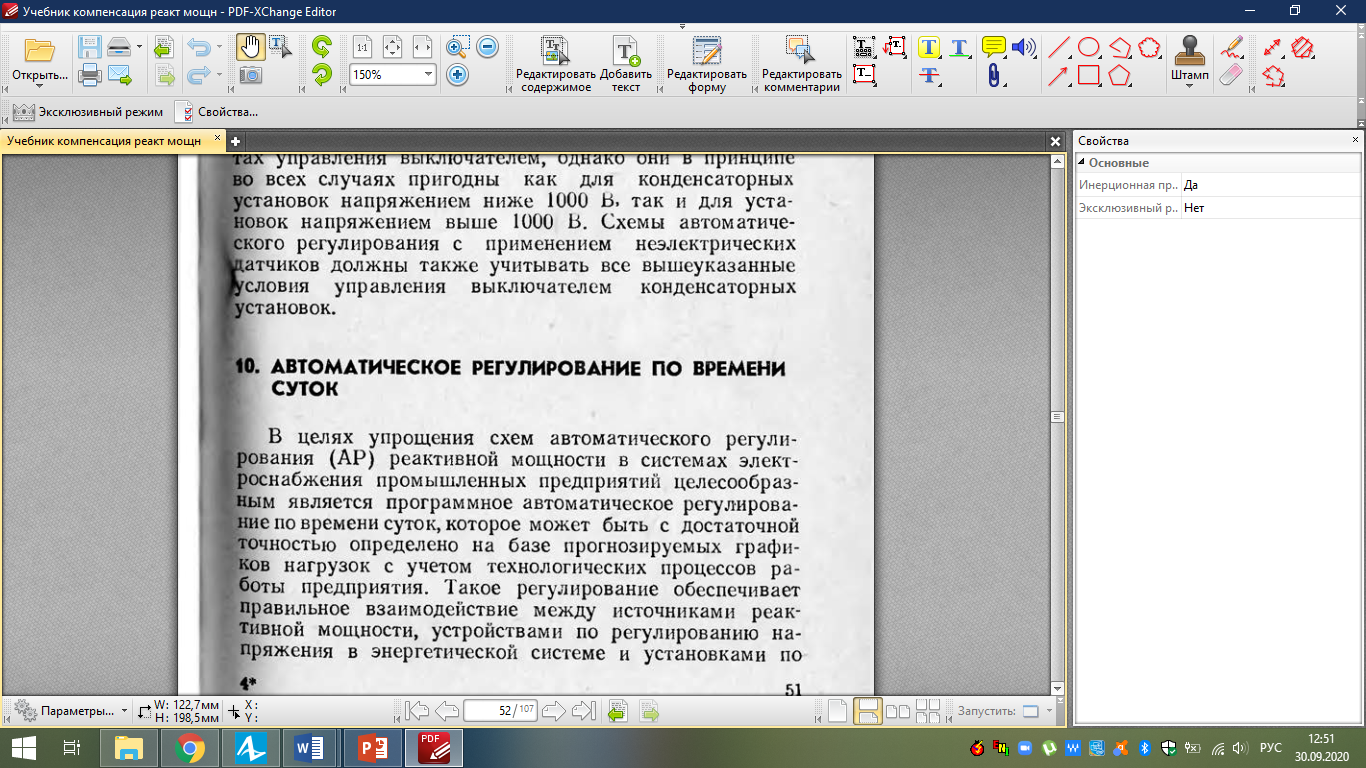 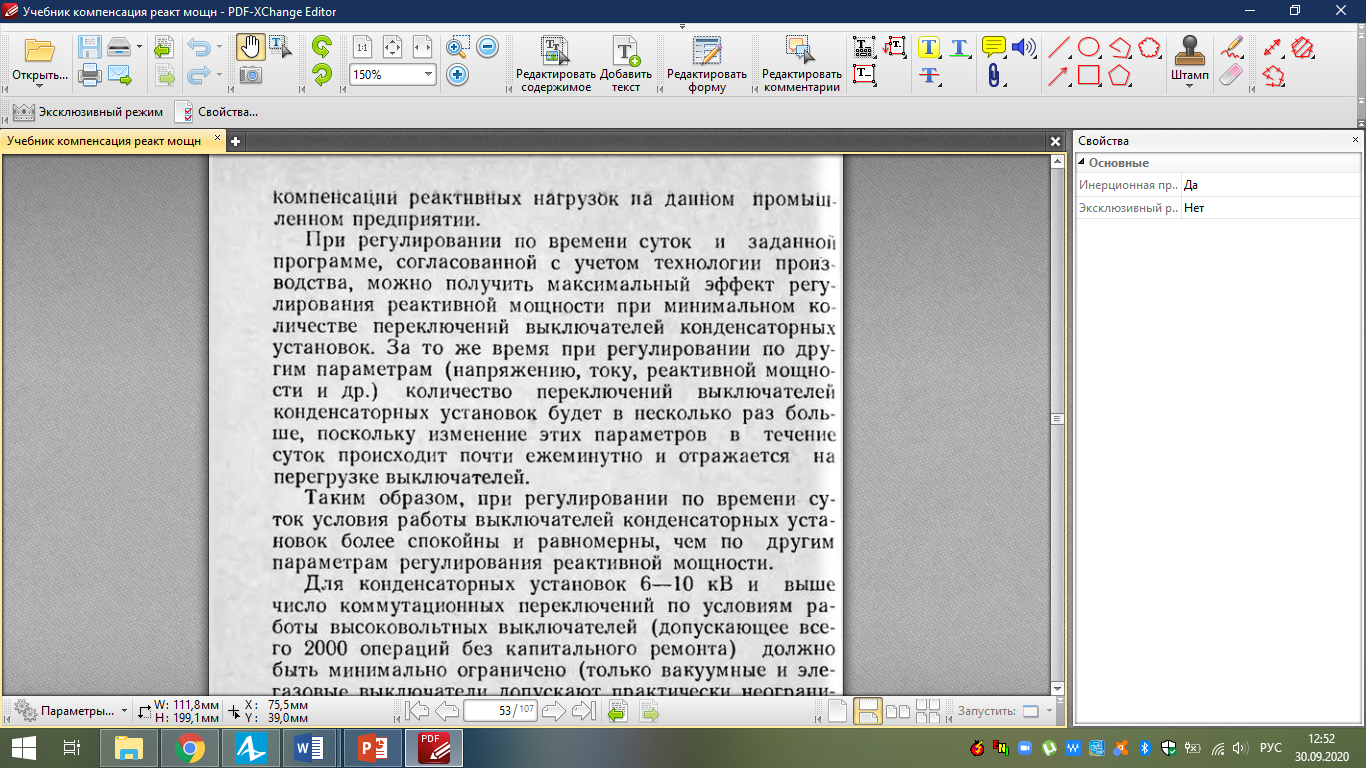 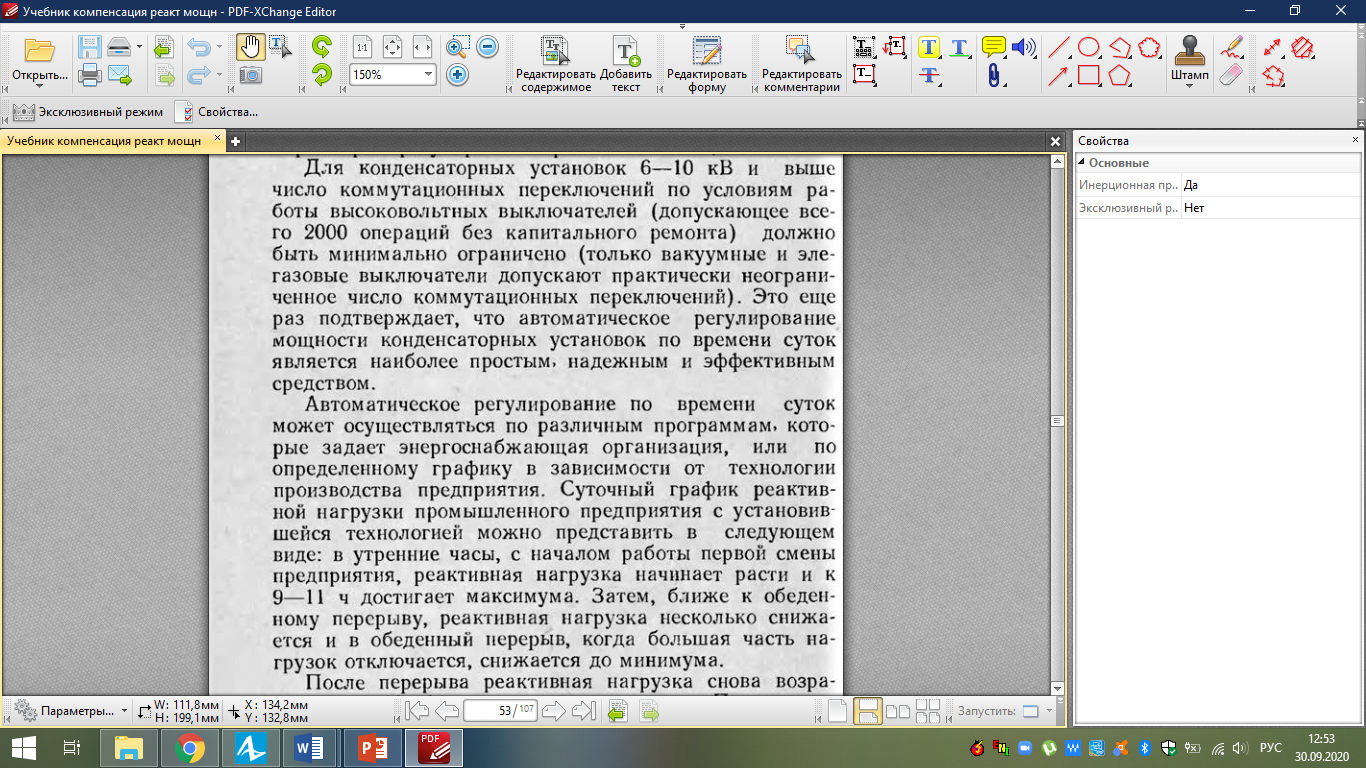 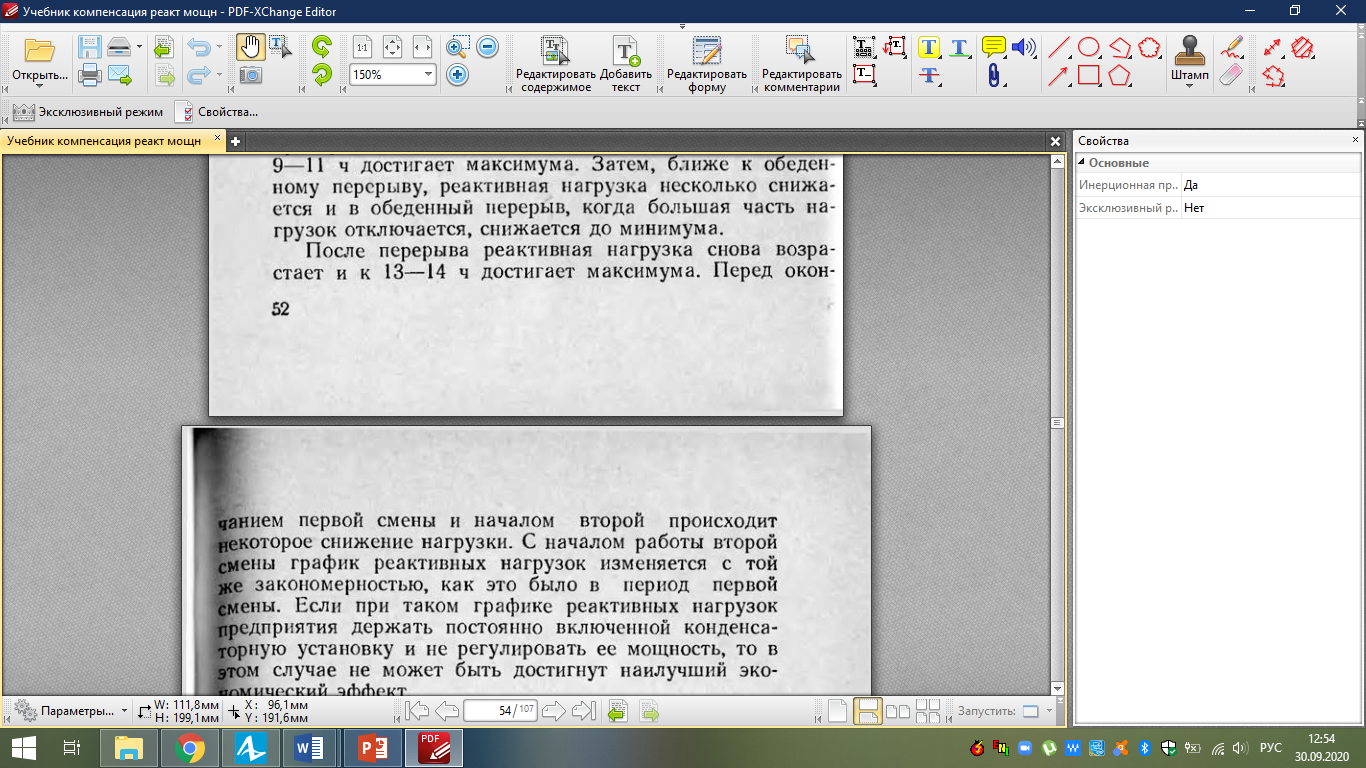 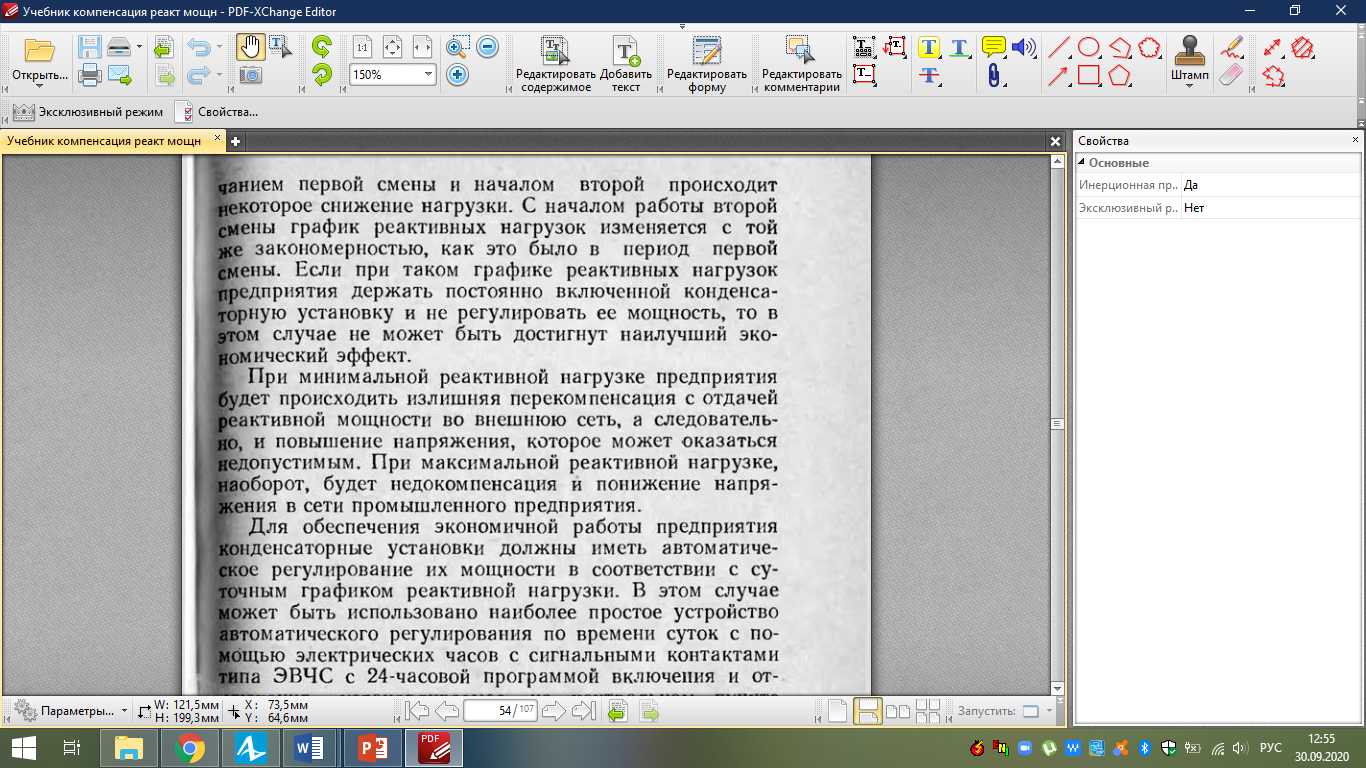 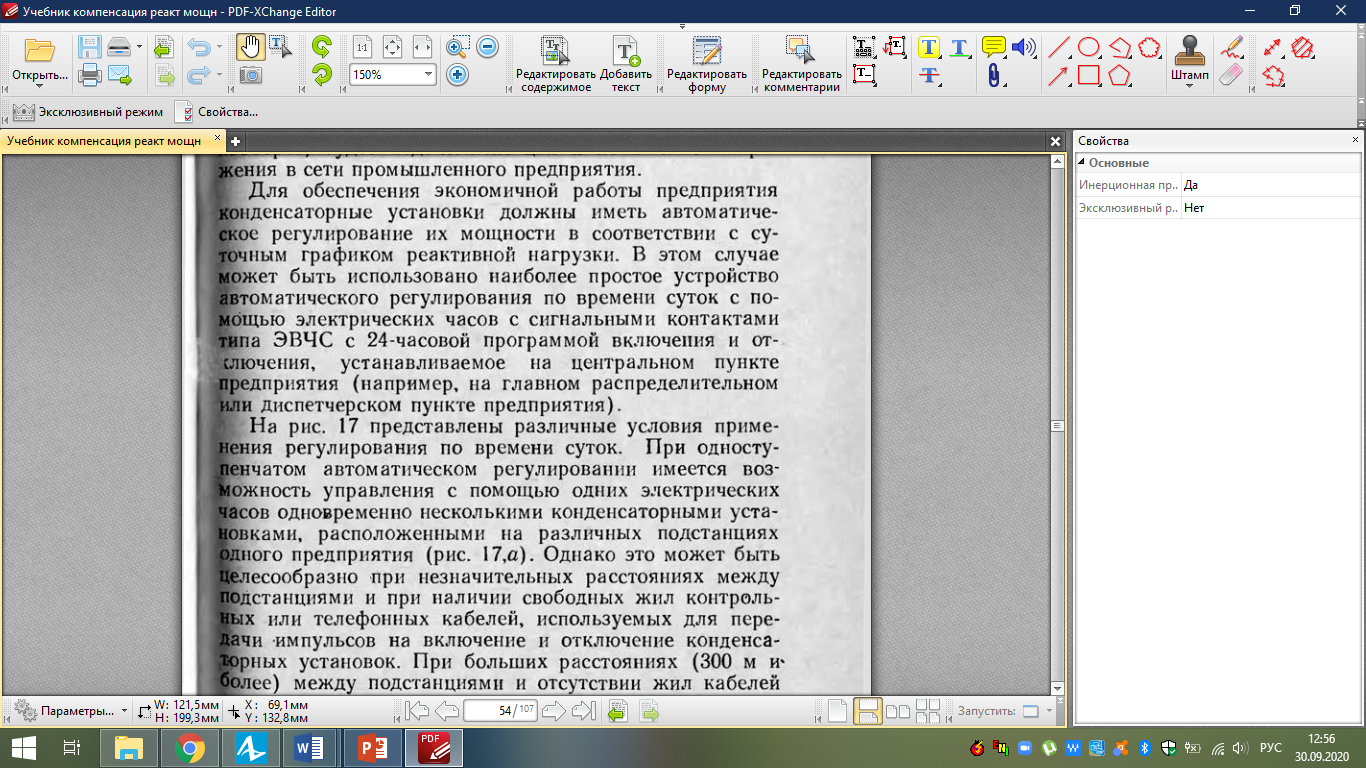 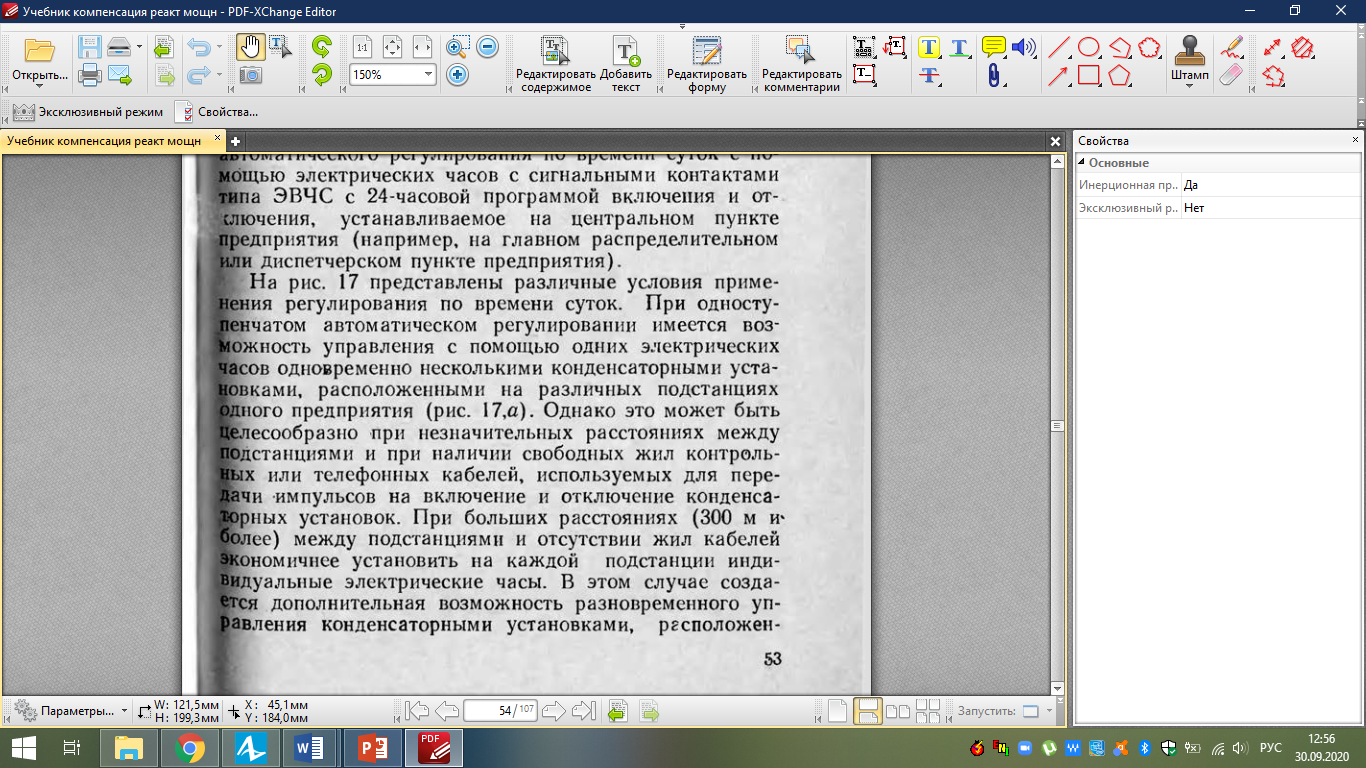 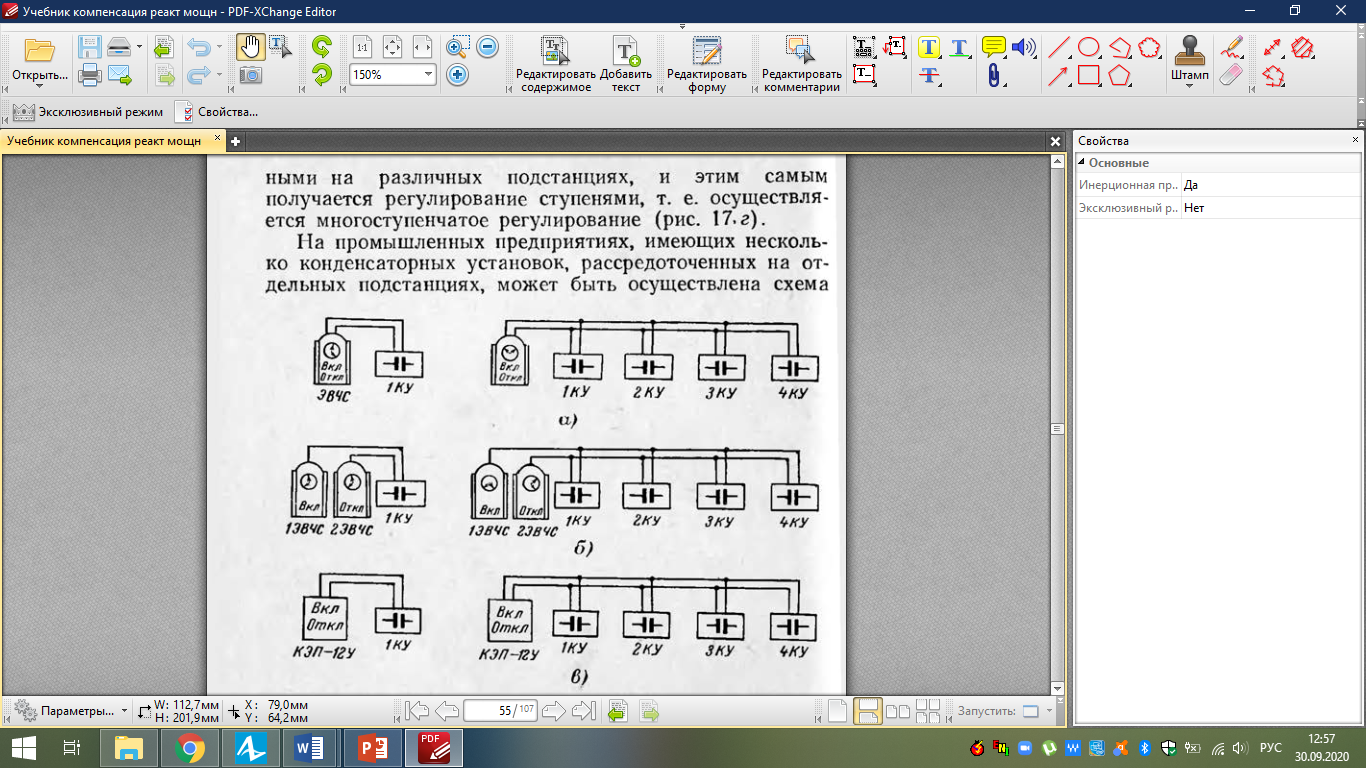 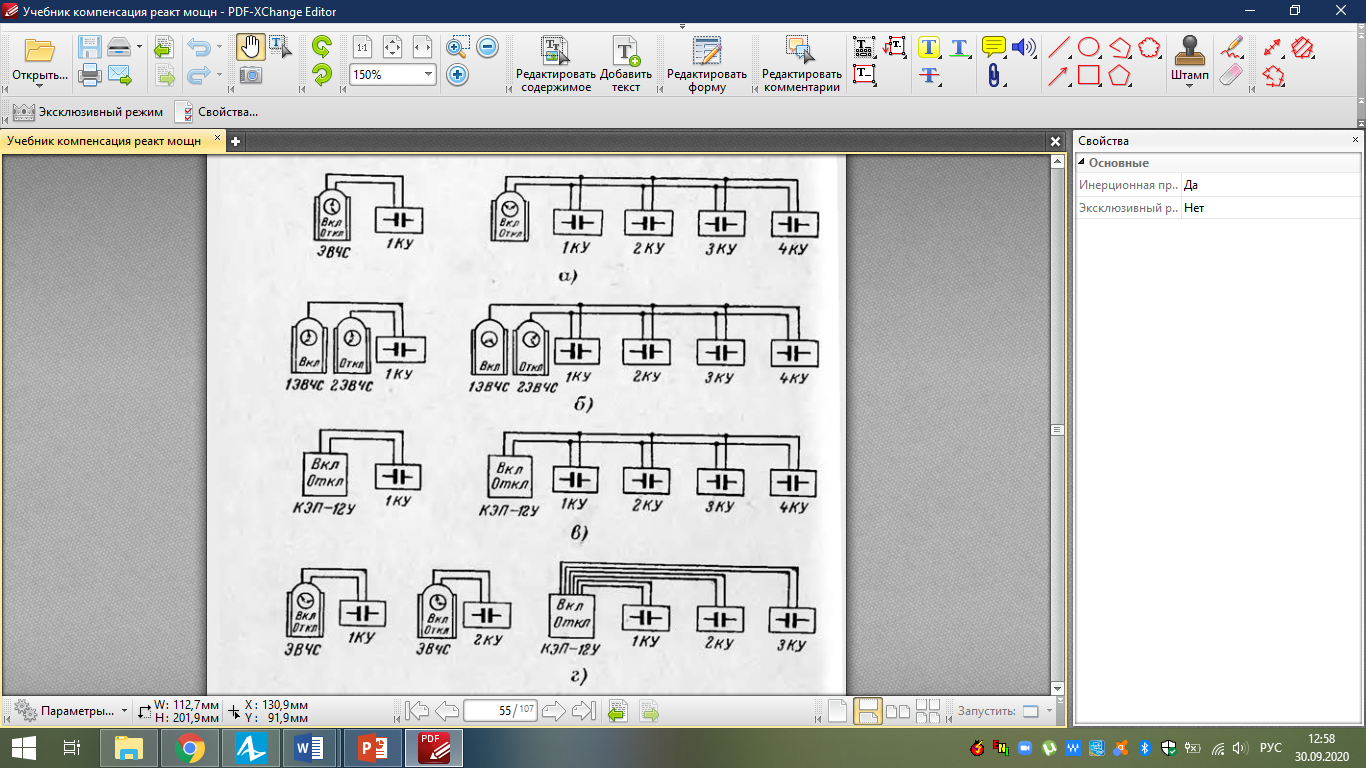 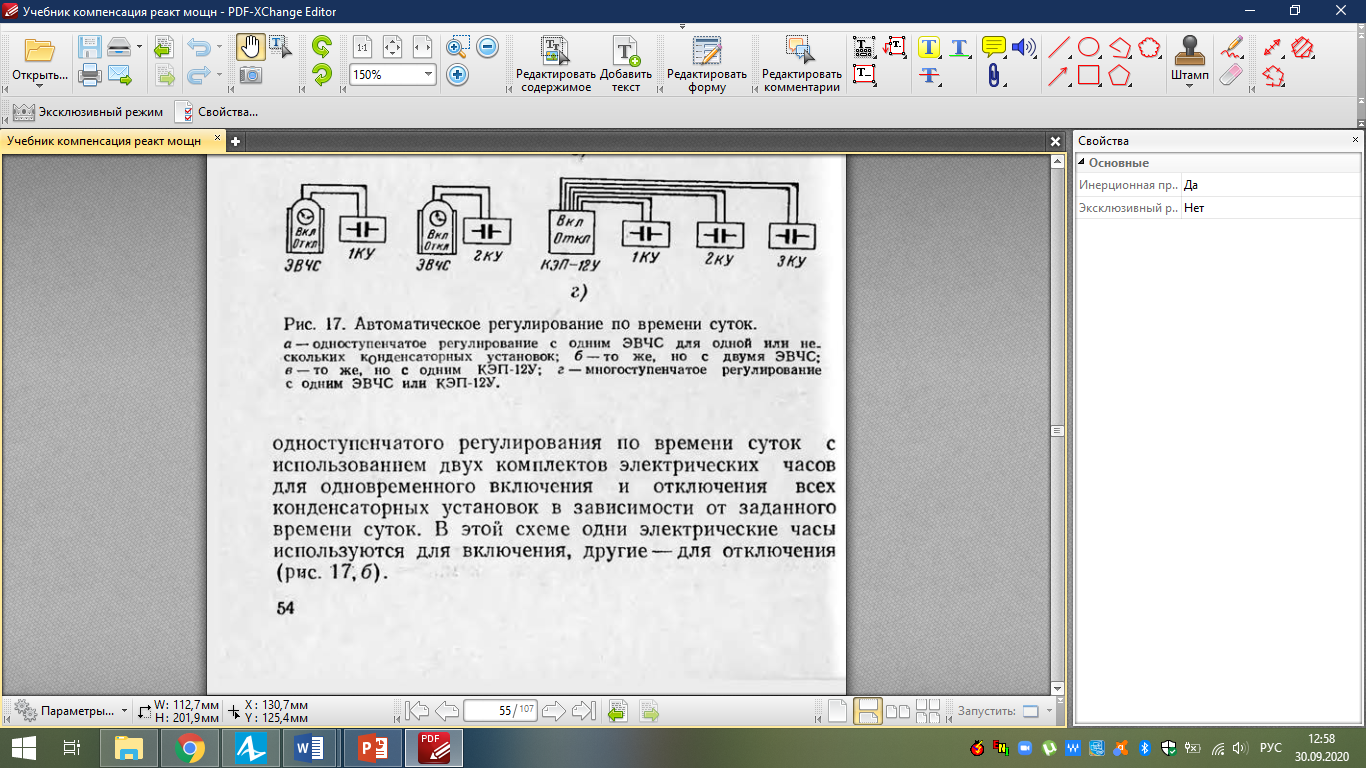 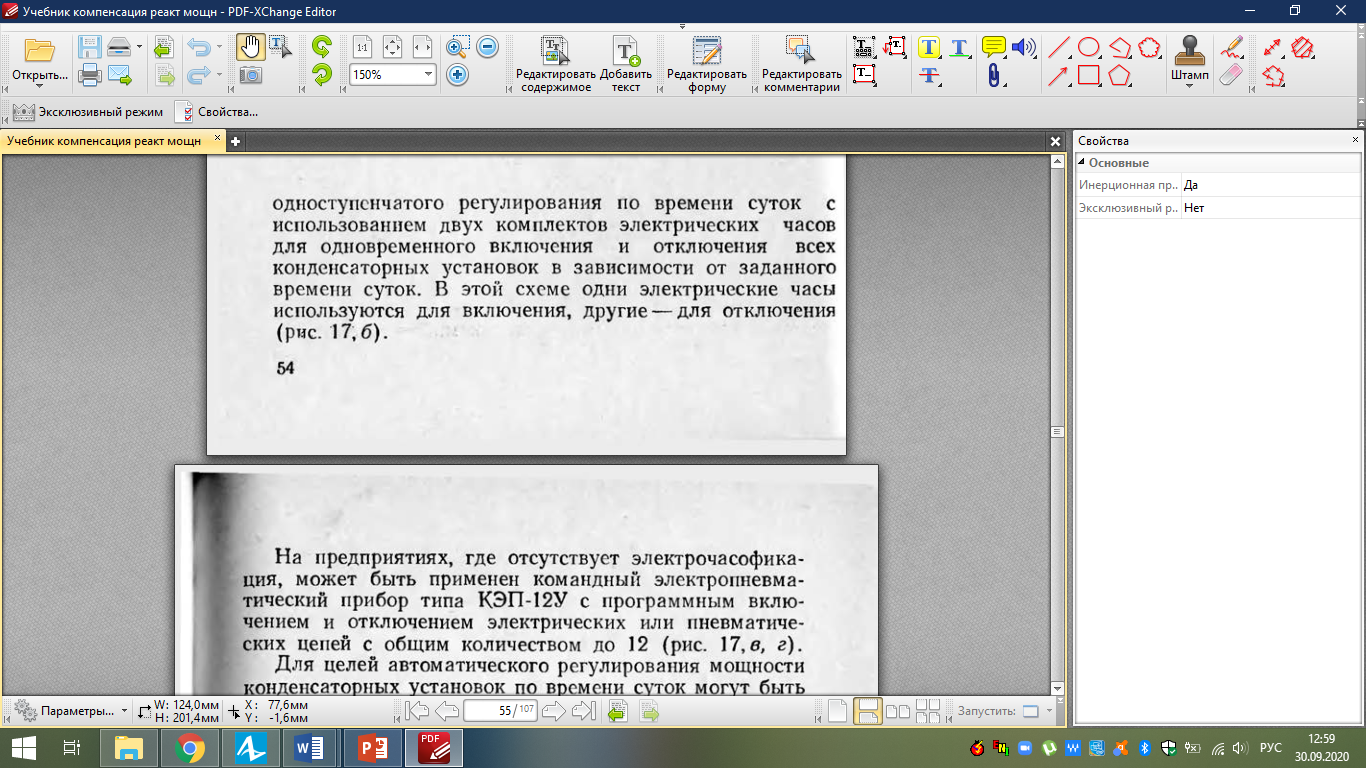 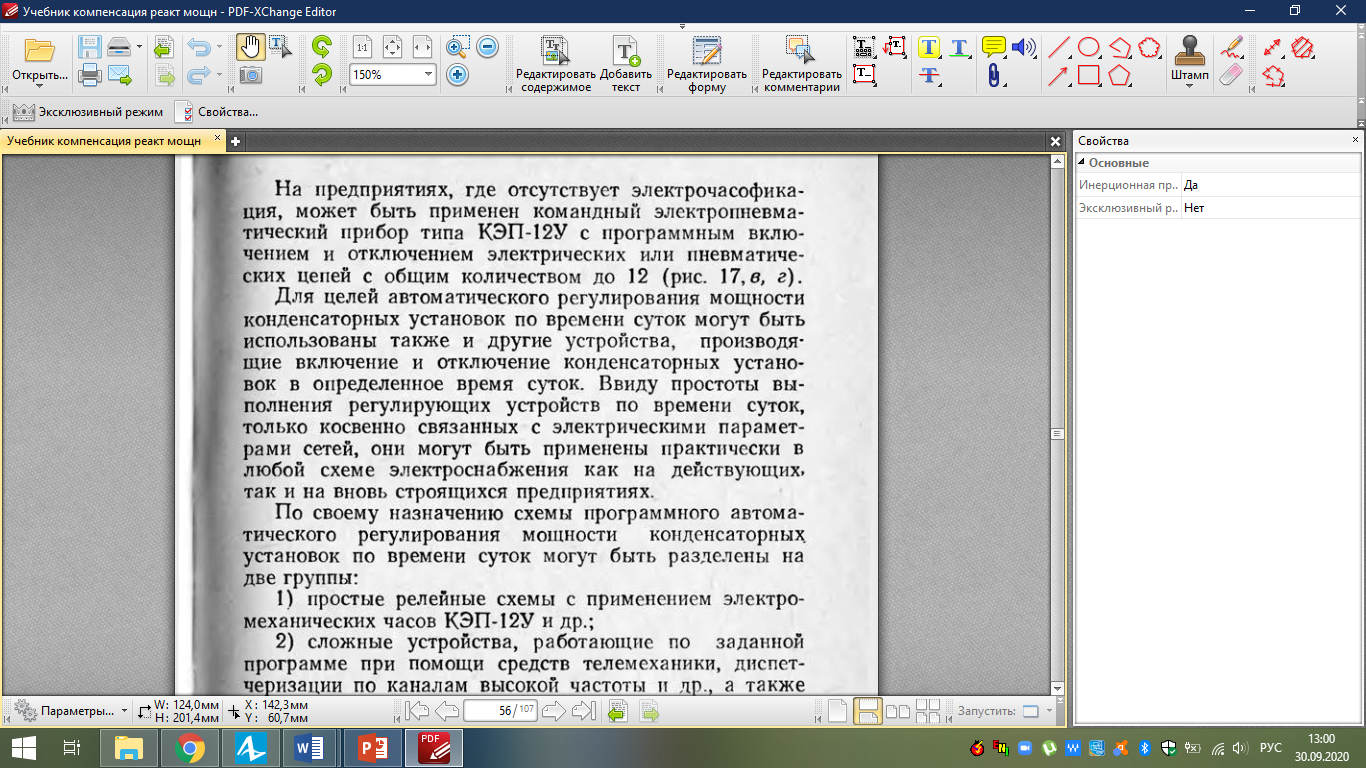 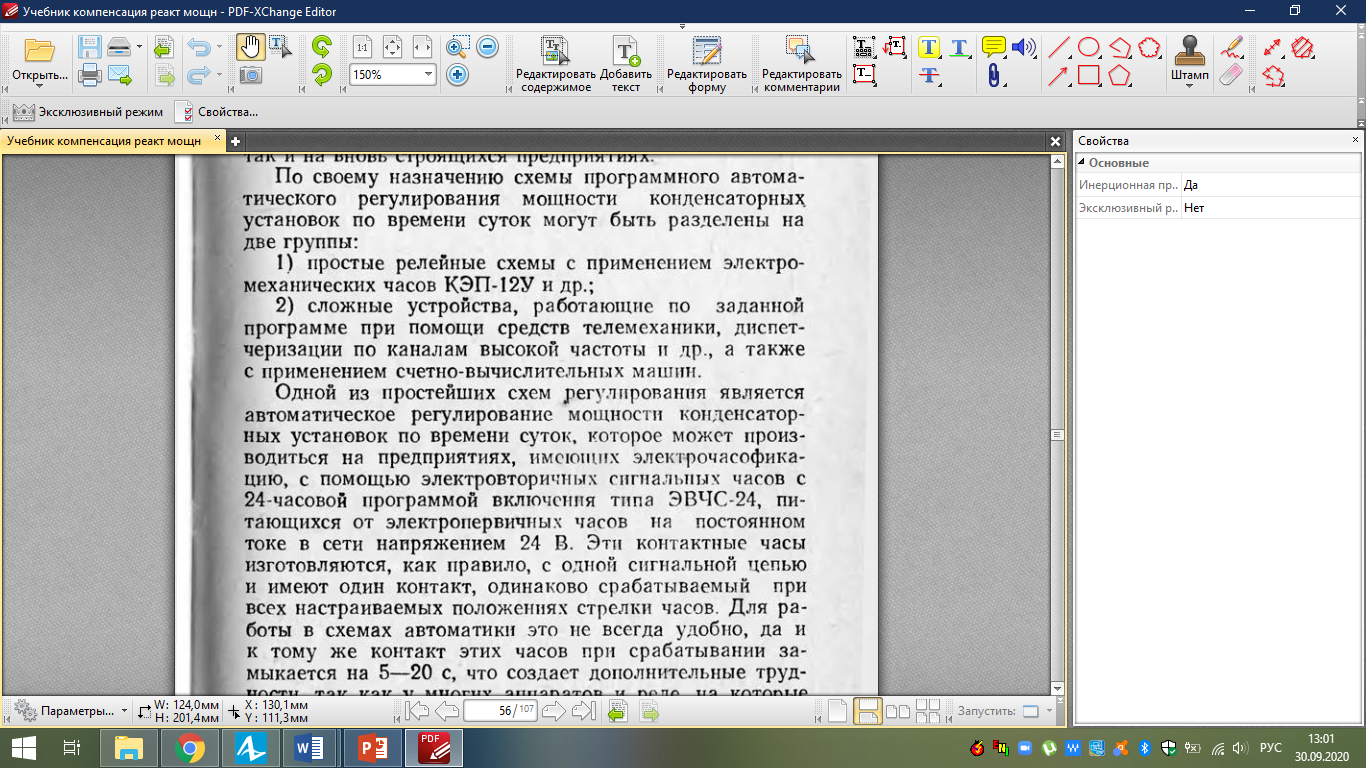 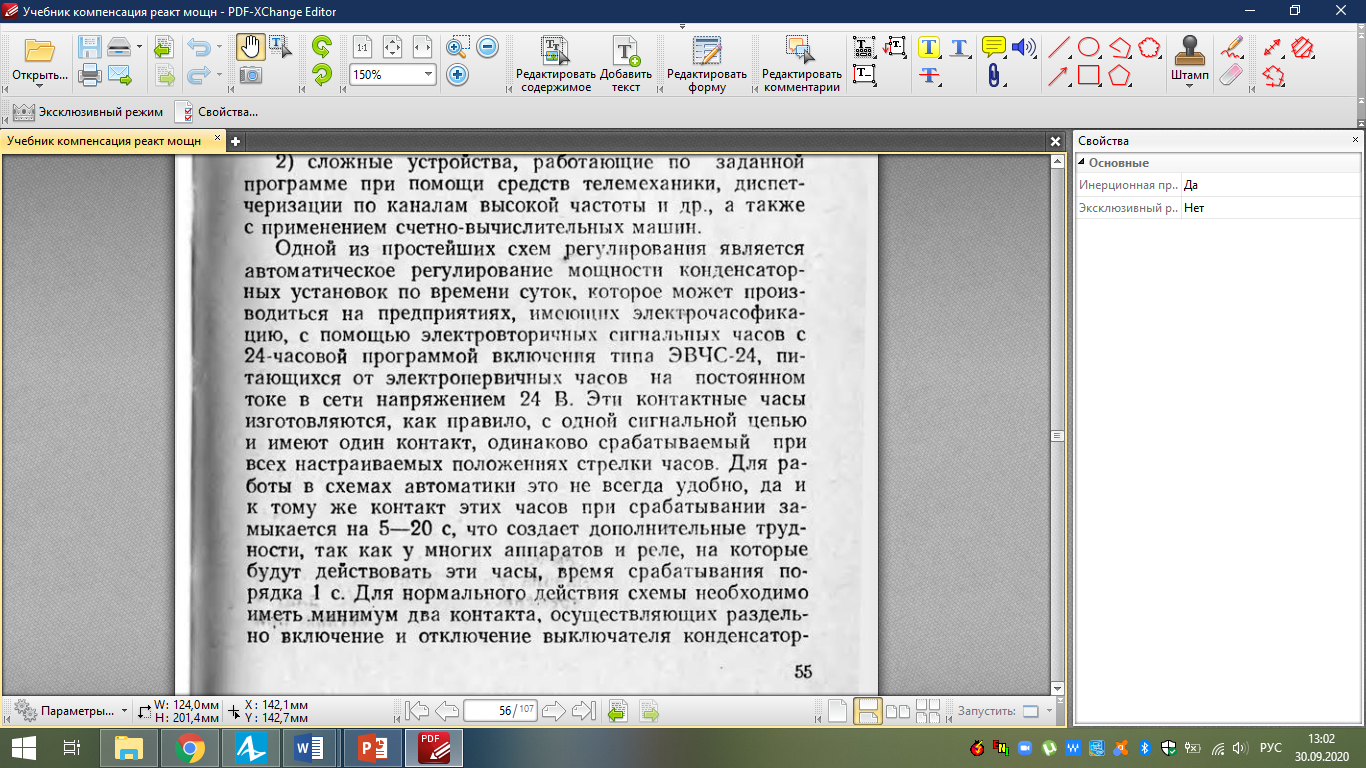 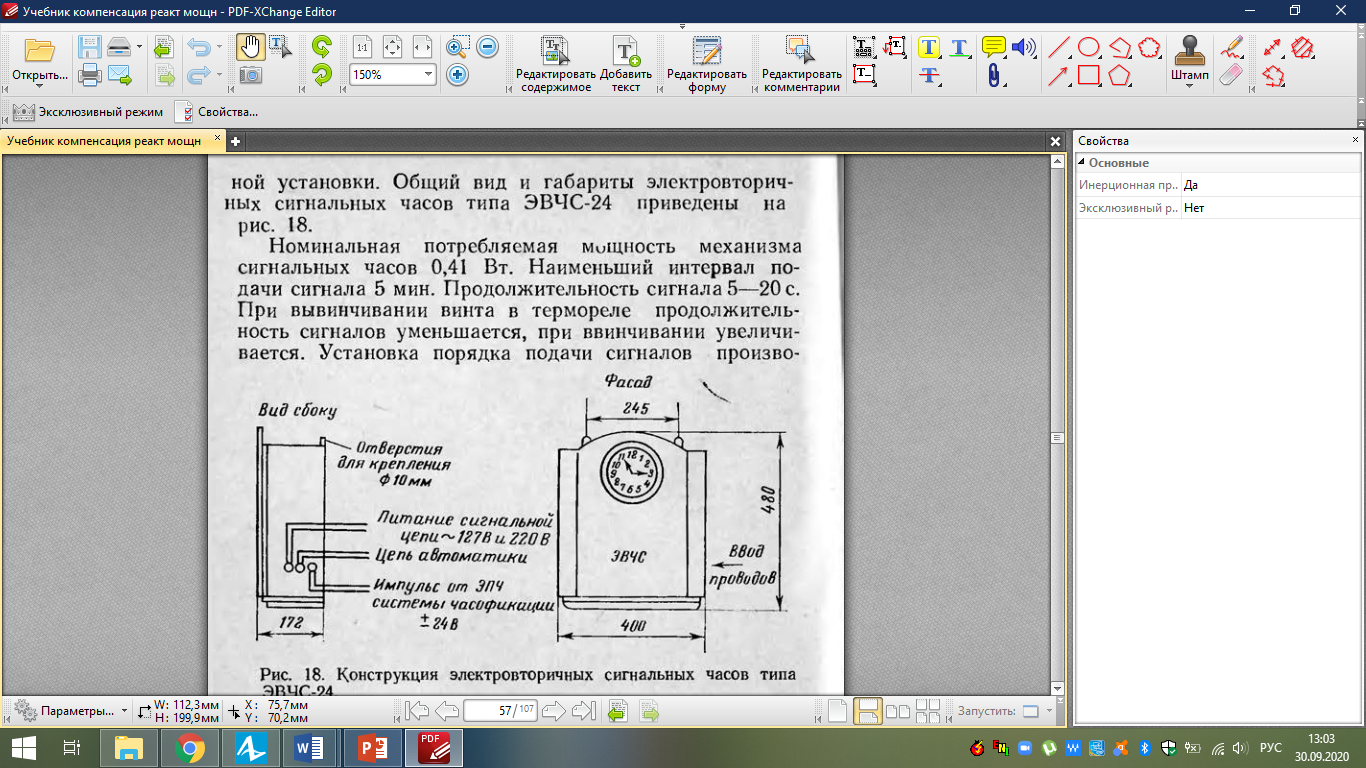 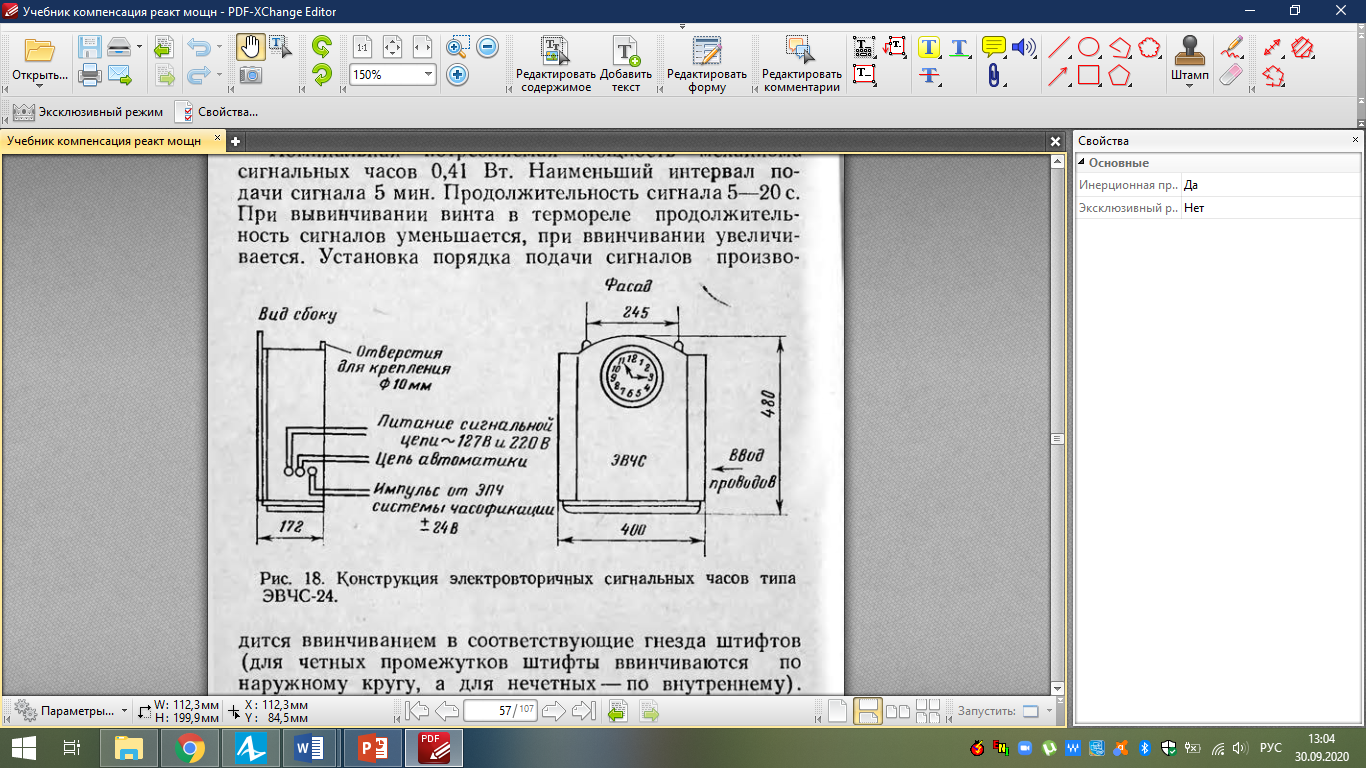 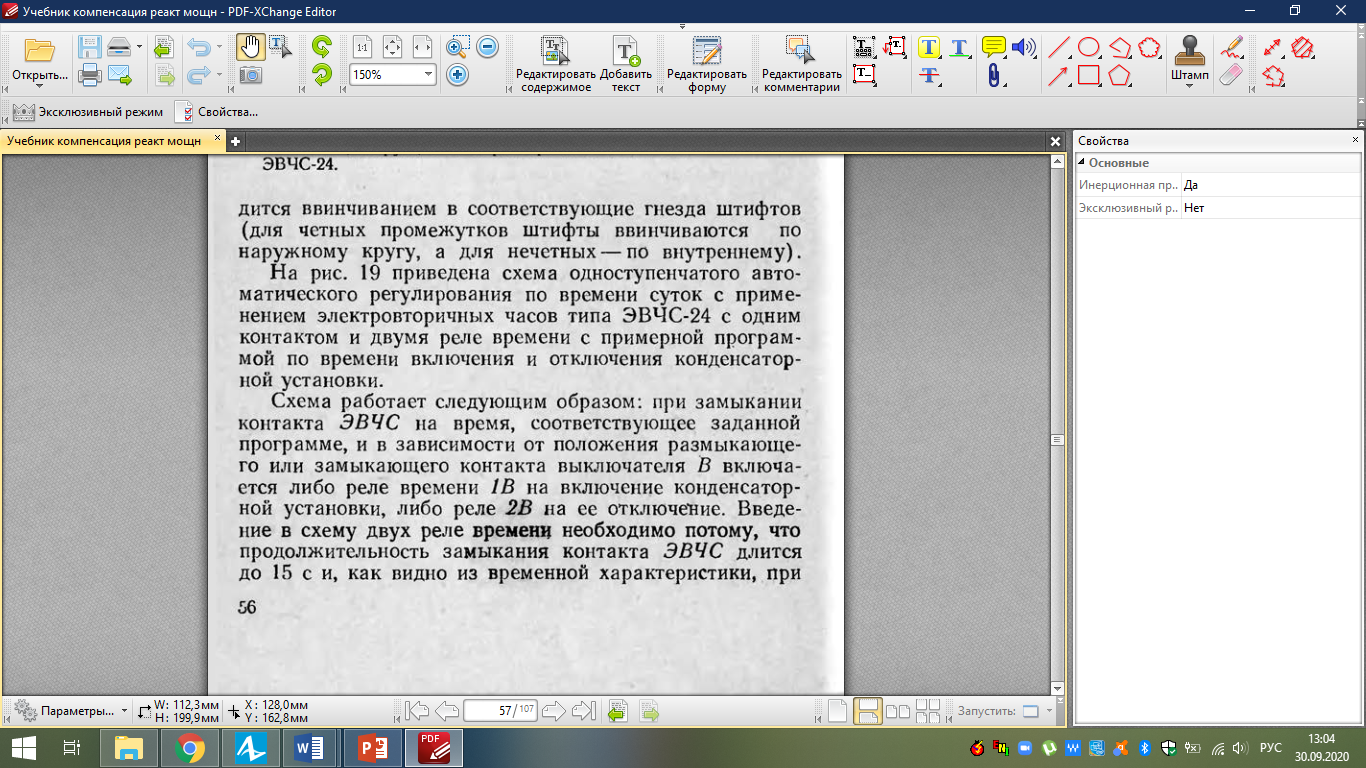 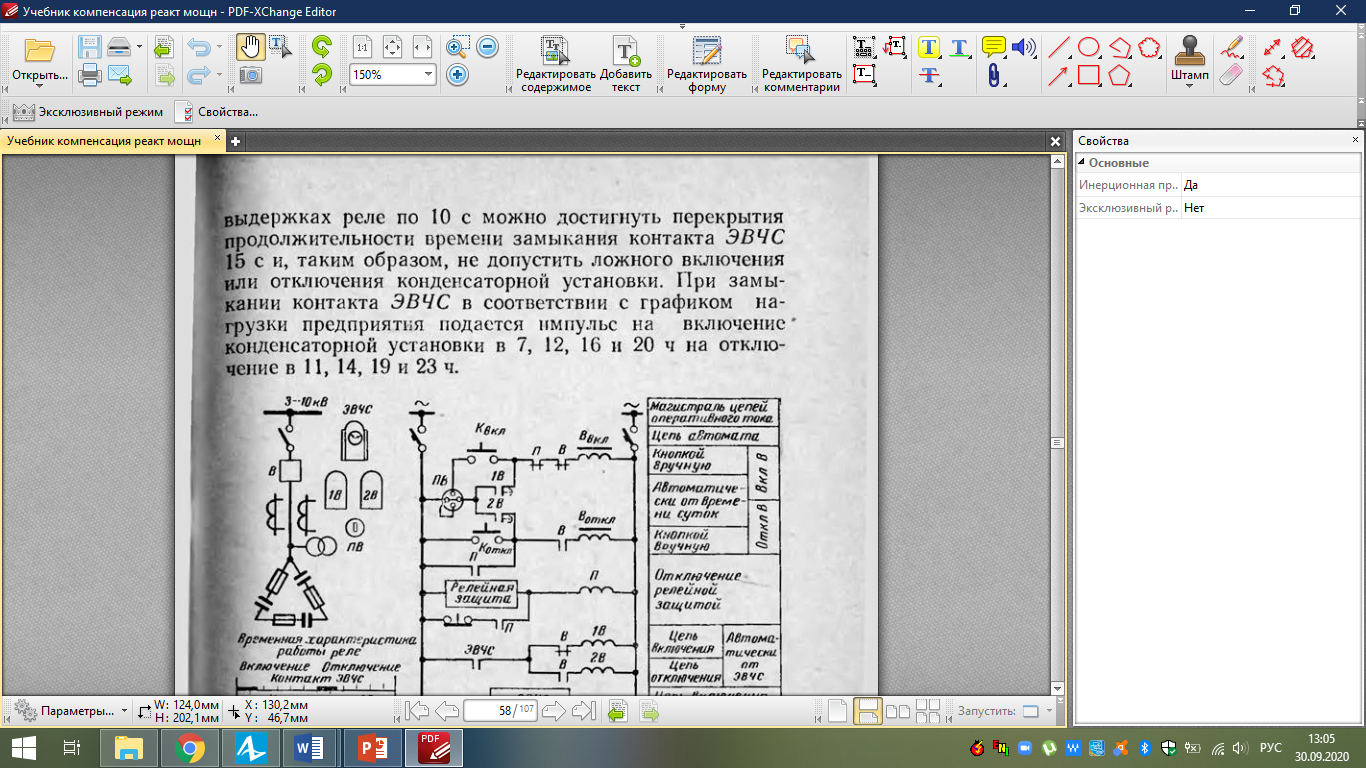 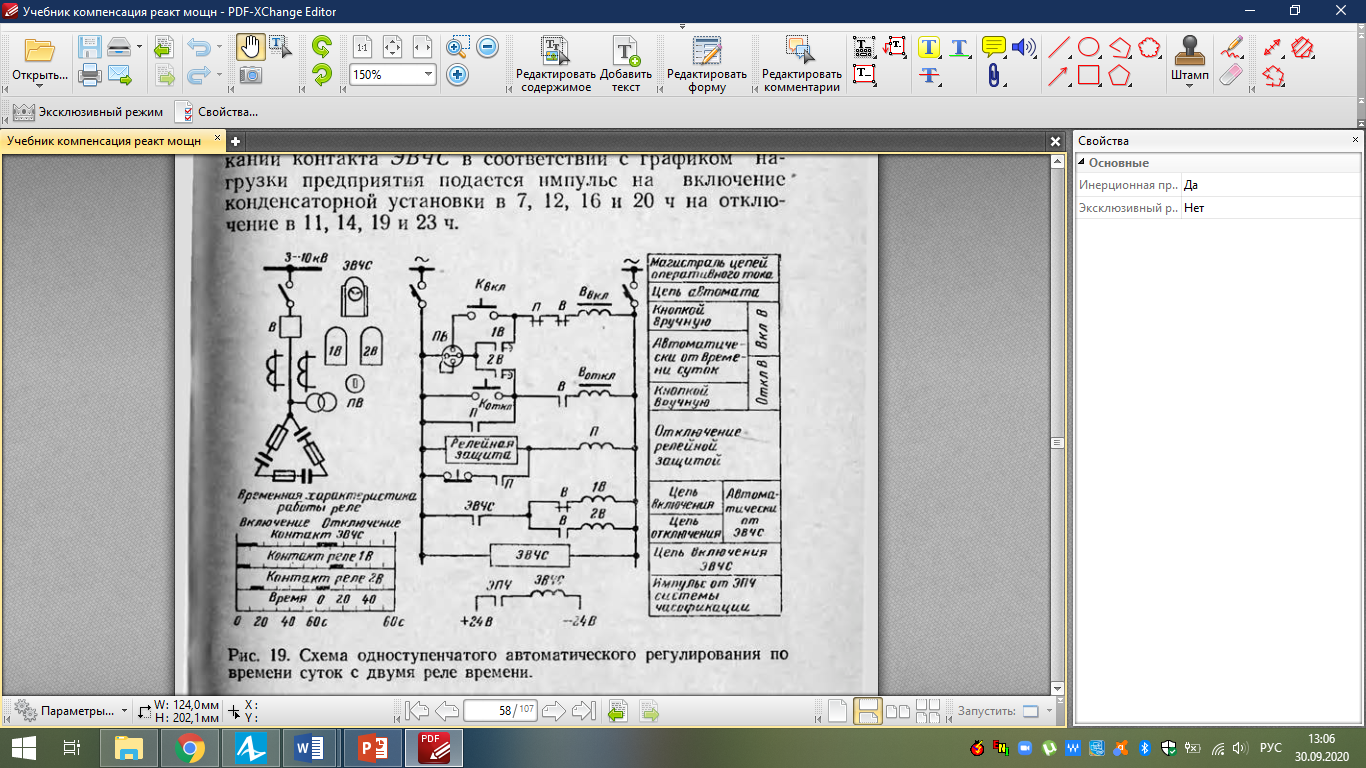 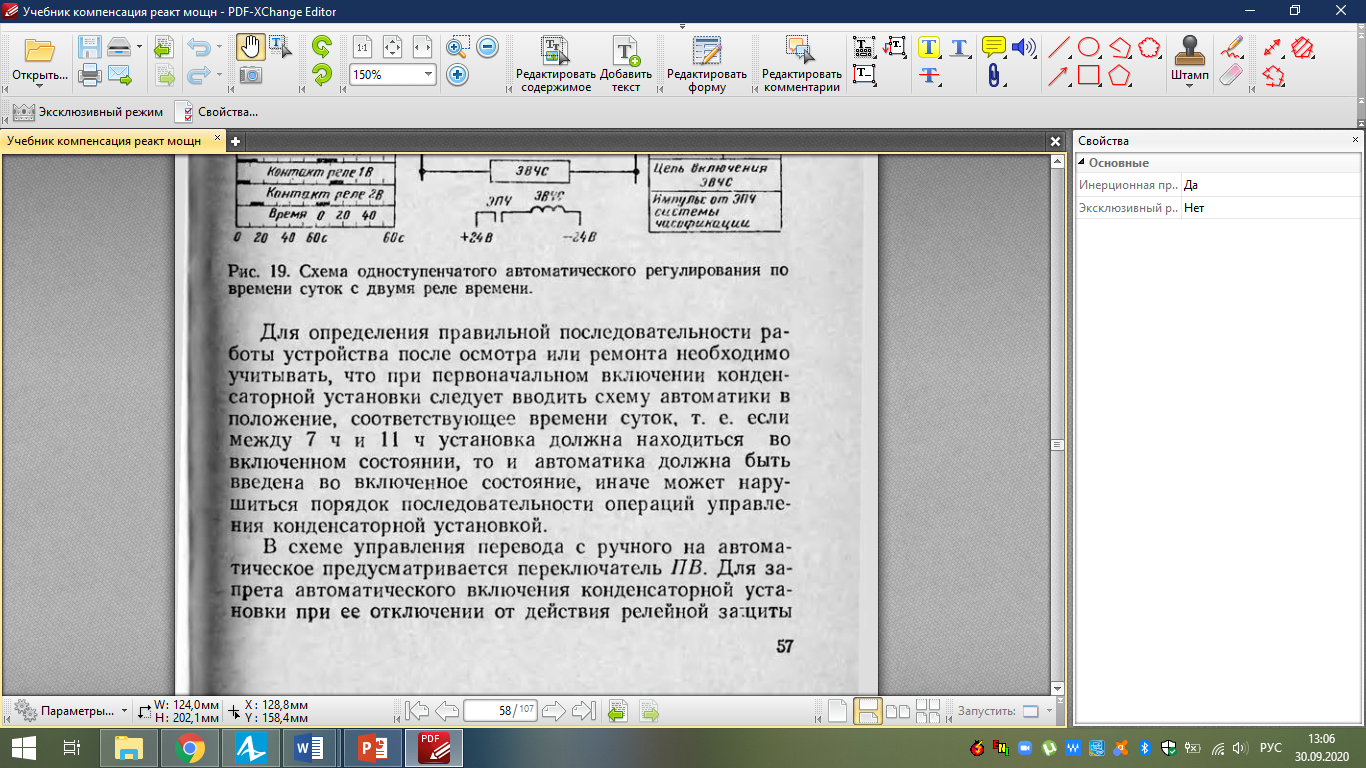 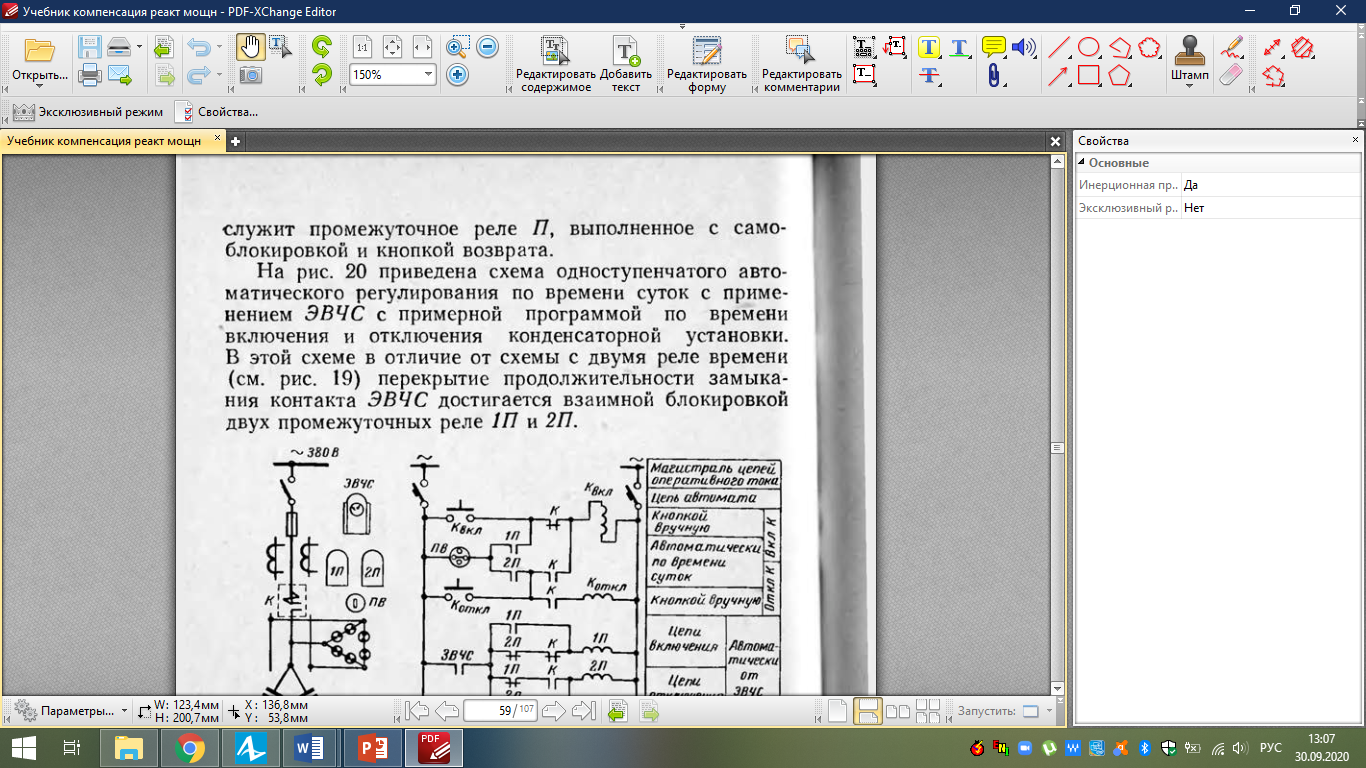 